POVÍDEJTE SI O POČASÍ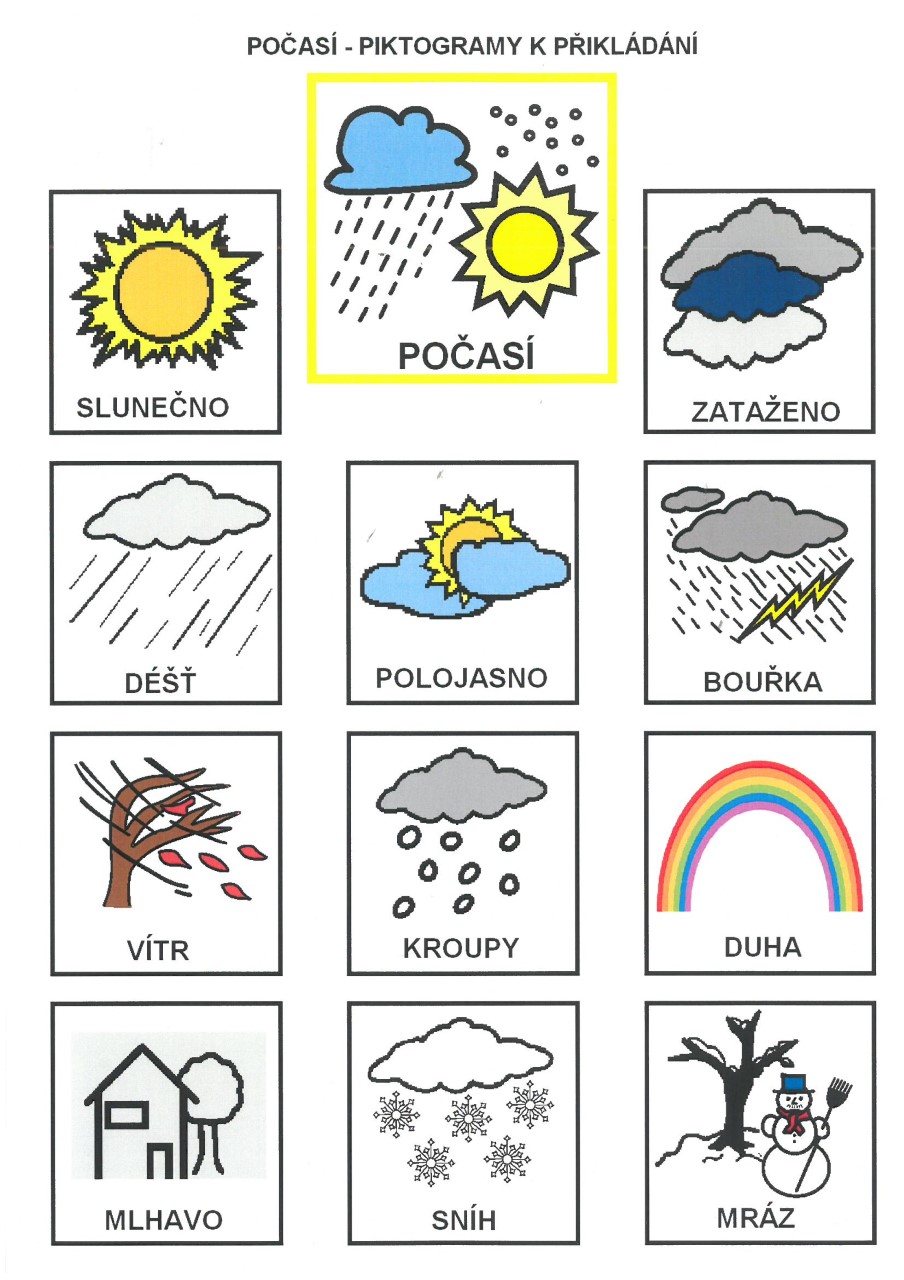 